BildDateinameBildunterschrift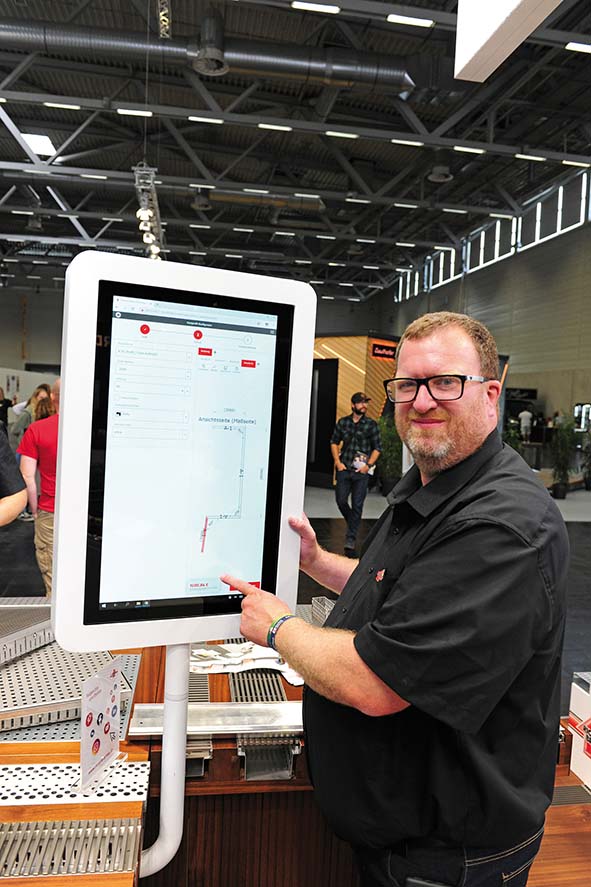 RichardBrink_KantprofilKonfigurator_01Die Firma Richard Brink präsentierte ihren neuen Online-Konfigurator für Kantprofile erstmals auf der DACH+HOLZ International 2022 in Köln.Foto: Richard Brink GmbH & Co. KG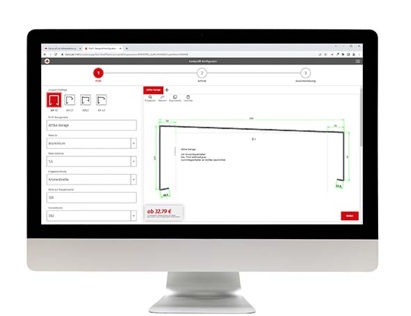 RichardBrink_KantprofilKonfigurator_02In einem ersten Schritt lassen sich auf Grundlage verschiedener Profil-Typen Parameter wie Material, Stärke, Höhen, Breiten, Überstände, Gefällewinkel, Befestigungen oder Halterabstände festlegen.Foto: Richard Brink GmbH & Co. KG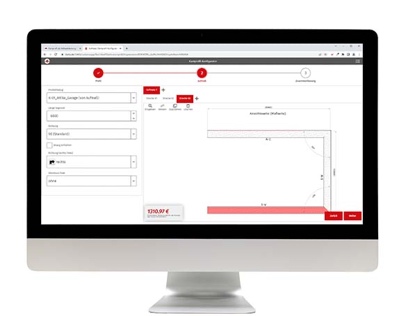 RichardBrink_KantprofilKonfigurator_03Anschließend erfolgt die Festlegung des benötigten Aufmaßes mit vielerlei Optionen. Pro Aufmaß können mehrere Strecken miteinander kombiniert werden.Foto: Richard Brink GmbH & Co. KG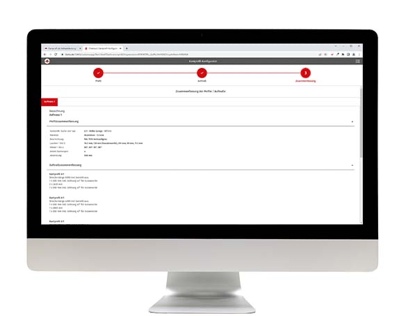 RichardBrink_KantprofilKonfigurator_04Abschließend erhalten Kunden eine detaillierte Auflistung ihrer Konfigurationen und können diese direkt über den Webshop bestellen.Foto: Richard Brink GmbH & Co. KG